               КАРАР                                    № 59                         ПОСТАНОВЛЕНИЕ    «16» октября 2019 й.                                                     «16» октября 2019 г.О публичных слушаниях по  предоставлению разрешения на отклонение от предельных параметров разрешенного строительства в части уменьшение минимального отступа от  границ соседних земельных участков по адресу: Республика Башкортостан, Миякинский район, с. Уршакбашкарамалы, ул. Ленина, д. 27       В соответствии с Градостроительным кодексом Российской Федерации, Гражданским кодексом Российской Федерации, Земельным кодексом Российской Федерации, Федеральным законом № 131-ФЗ «Об общих принципах организации местного самоуправления в Российской Федерации», законодательством Российской Федерации,            ПОСТАНОВЛЯЮ:1. Провести публичные слушания по предоставлению разрешения на отклонение от предельных параметров разрешенного строительства в части уменьшение минимального отступа от  границ соседних земельных участков по адресу: Республика Башкортостан, Миякинский район, с. Уршакбашкарамалы, ул. Ленина, д. 27, 05.11.2019 г. в 11.00 часов дня по адресу: с. Уршакбашкарамалы, ул. Ленина, 27, здание администрации сельского поселения Уршакбашкарамалинский сельсовет2. Для организации проведения публичных слушаний создать комиссию по проведению публичных слушаний по предоставлению разрешения на отклонение от предельных параметров разрешенного строительства в части уменьшение минимального отступа от  границ соседних земельных участков по адресу: Республика Башкортостан, Миякинский район, с. Уршакбашкарамалы, ул. Ленина, д. 27 и внесению изменений проект в составе:- Бакиров Ф.Ф. - глава сельского поселения Уршакбашкарамалинский сельсовет;- Байменова Г.З. – специалист 2 категории администрации сельского поселения Уршакбашкарамалинский сельсовет;- Муратшина Л.М.- управляющий делами администрации сельского поселения Уршакбашкарамалинский сельсовет;- Файзуллина Г.В. - специалист по делам молодежи администрации сельского поселения Уршакбашкарамалинский сельсовет;- Бахтияров Ф.З. - депутат Совета сельского поселения Уршакбашкарамалинский сельсовет;- Синакаева Н.М. – депутат Совета сельского поселения Уршакбашкарамалинский сельсовет;- Рамазанова Ф.И. - депутат Совета сельского поселения Уршакбашкарамалинский сельсовет.- Губайдуллин Т.Т. – начальник отдела архитектуры района (по согласованию)             3. Работа комиссии по проведению публичных слушаний по предоставлению разрешения на отклонение от предельных параметров разрешенного строительства в части изменения минимальных размеров земельного участка по адресу: Республика Башкортостан, Миякинский район, с. Уршакбашкарамалы, ул. Ленина, д. 27 осуществляется в соответствии с регламентом.4. С содержанием по предоставлению разрешения на отклонение от предельных параметров разрешенного строительства в части изменения минимальных размеров земельного участка по адресу: Республика Башкортостан, Миякинский район, с. Уршакбашкарамалы, ул. Ленина, д. 27  можно ознакомиться:- на  официальном  сайте сельского поселения  Уршакбашкарамалинский сельсовет по адресу: http://spurbashkaramal.ru/ в сети Интернет;- в  администрации  сельского поселения  Уршакбашкарамалинскийсельсовет по адресу: Республика Башкортостан, Миякинский район, с. Уршакбашкарамалы, ул. Ленина, д. 56,  по рабочим  дням    с 09.00 до 17.00, обед с 13.00 до 14.00.5. Письменные  предложения,  замечания   по  предоставлению  разрешения на отклонение от предельных параметров разрешенного строительства в части изменения минимальных размеров земельного участка по адресу: Республика Башкортостан, Миякинский район, с. Уршакбашкарамалы, ул. Ленина, д. 27 принимаются в администрации сельского поселения до 31 октября 2019 года.6. Не позднее  чем через 10 дней со дня проведения публичных слушаний предоставить Главе сельского поселения документацию по предоставлению разрешения на отклонение от предельных параметров разрешенного строительства в части изменения минимальных размеров земельного участка по адресу: Республика Башкортостан, Миякинский район, с. Уршакбашкарамалы, ул. Ленина, д. 27, протокол публичных слушаний и заключение по результатам публичных слушаний.7. Обнародовать заключение о результатах публичных слушаний по  указанному в пункте 1 настоящего постановления  на информационном стенде администрации сельского поселения, и разместить на  официальном  сайте сельского поселения  Уршакбашкарамалинский сельсовет по адресу: http://spurbashkaramal.ru/  в сети Интернет.8. Обнародовать настоящее постановление на информационном стенде администрации сельского поселения Уршакбашкарамалинский сельсовет и разместить на официальном сайте администрации сельского поселения Уршакбашкарамалинский сельсовет муниципального района Миякинский район Республики Башкортостан.9. Контроль за исполнением настоящего решения  оставляю за собой.Глава сельского поселения						Ф.Ф.БакировБашkортостан Республикаhы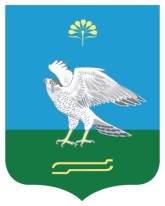 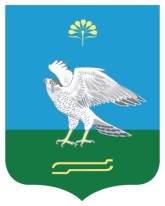 Миәкә районымуниципаль районыныңӨршәкбаш-Карамалыауыл советы ауыл биләмәhехакимиәтеАдминистрациясельского поселенияУршакбашкарамалинскийсельсовет муниципальногорайон Миякинский районРеспублика Башкортостан